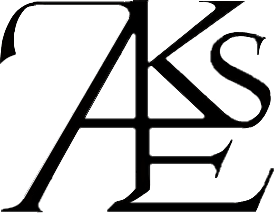 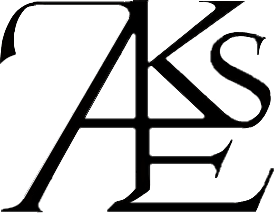 EPEL REIMBURSEMENT FORMPlease read instructions on page 2 !I submit the following receipts for reimbursement:Exchange rate applied: 1.00 € =      	     						currency								Signature: .........................................Page 2Instructions:Please fill out the above form using your computer. Make sure to include the International Bank Account Number (IBAN) of your account and the Bank Identification Code (BIC) of your bank. Reimbursements are made in Euro only. Expenses in currencies other than Euro should be recalculated, indicating the exchange rate that was applied. After completing the form, please sign it, scan the numbered receipts – in one single pdf file - and mail everything to pierre-emmanuel.roux@u-paris.fr.Applicant:Date:NameNameNamedd.mm.yyyydd.mm.yyyyInstitutionInstitutionInstitutionAddressAddressAddressZip / CityZip / CityZip / CityCountryBank account:IBAN:      IBAN:      IBAN:      IBAN:      BIC:      BIC:      BIC:      Destination of travel:Destination of travel:Travel dates: Travel dates: CityCountryPurpose of travel:Purpose of travel:Receipt no.ItemAmount in €Travel:Travel:      €      €      €      €      €Accommodations:Accommodations:      €      €      €      €      €Meals:Meals:      €      €      €      €      €      €Grand total:Grand total:      €